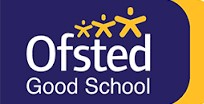 STAKESBY PRIMARY ACADEMY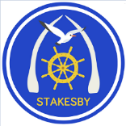 NEWSLETTERFriday 16th October 2020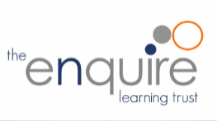 STAKESBY PRIMARY ACADEMYNEWSLETTERFriday 16th October 2020STAKESBY PRIMARY ACADEMYNEWSLETTERFriday 16th October 2020STAR OF THE WEEK   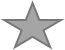  Well done to the following children for their achievements, attitudes and effort this week.            STAR OF THE WEEK    Well done to the following children for their achievements, attitudes and effort this week.            STAR OF THE WEEK    Well done to the following children for their achievements, attitudes and effort this week.            INFORMATION FROM THE PRINCIPALAlongside the CEO of our Trust, we were able to look at books and work displayed across the Academy this week (after children had gone home). I can say, without exaggeration, that the pupil’s work is of the highest quality; our CEO agreed that the standards we are achieving match the highest across the whole Trust (which includes many Outstanding schools). This is a huge tribute to our eager and hard-working pupils and the exceptional quality of the teaching standards from our dedicated staff.  It is important, in these challenging and uncertain times, to maintain these high standards to ensure that our pupils progress at their expected level. Well done to our pupils – I am very proud of you!Mr Gunning – Principalheadteacher@stakesbyschool.netINFORMATION FROM THE PRINCIPALAlongside the CEO of our Trust, we were able to look at books and work displayed across the Academy this week (after children had gone home). I can say, without exaggeration, that the pupil’s work is of the highest quality; our CEO agreed that the standards we are achieving match the highest across the whole Trust (which includes many Outstanding schools). This is a huge tribute to our eager and hard-working pupils and the exceptional quality of the teaching standards from our dedicated staff.  It is important, in these challenging and uncertain times, to maintain these high standards to ensure that our pupils progress at their expected level. Well done to our pupils – I am very proud of you!Mr Gunning – Principalheadteacher@stakesbyschool.netINFORMATION FROM THE PRINCIPALAlongside the CEO of our Trust, we were able to look at books and work displayed across the Academy this week (after children had gone home). I can say, without exaggeration, that the pupil’s work is of the highest quality; our CEO agreed that the standards we are achieving match the highest across the whole Trust (which includes many Outstanding schools). This is a huge tribute to our eager and hard-working pupils and the exceptional quality of the teaching standards from our dedicated staff.  It is important, in these challenging and uncertain times, to maintain these high standards to ensure that our pupils progress at their expected level. Well done to our pupils – I am very proud of you!Mr Gunning – Principalheadteacher@stakesbyschool.netFREE SCHOOL MEAL ELIGIBILITYIf your financial circumstances have changed post-lockdown, or if you think you may be entitled to free school meals for your child, please use the Free School Meals eligibility checker on our school website. Even if your child is in Reception, Year 1 or Year 2 and currently receives universal free school meals, we would ask you to check your entitlement. Being eligible will mean that Stakesby receives additional funding for your child which will go towards their learning and any additional support they may need.If you need any help or further clarification, please contact the school office.admin@stakesbyschool.netFREE SCHOOL MEAL ELIGIBILITYIf your financial circumstances have changed post-lockdown, or if you think you may be entitled to free school meals for your child, please use the Free School Meals eligibility checker on our school website. Even if your child is in Reception, Year 1 or Year 2 and currently receives universal free school meals, we would ask you to check your entitlement. Being eligible will mean that Stakesby receives additional funding for your child which will go towards their learning and any additional support they may need.If you need any help or further clarification, please contact the school office.admin@stakesbyschool.netFREE SCHOOL MEAL ELIGIBILITYIf your financial circumstances have changed post-lockdown, or if you think you may be entitled to free school meals for your child, please use the Free School Meals eligibility checker on our school website. Even if your child is in Reception, Year 1 or Year 2 and currently receives universal free school meals, we would ask you to check your entitlement. Being eligible will mean that Stakesby receives additional funding for your child which will go towards their learning and any additional support they may need.If you need any help or further clarification, please contact the school office.admin@stakesbyschool.netBRAISWICK PHOTOGRAPHY – Friday 23rd OctoberSchool photographs will take place on Friday 23rd October. Due to Covid prevention measures, we will be allocating early morning time slots to families with siblings who do not attend Stakesby. If you wish to have a family photograph with siblings who are not at Stakesby, please ensure you notify Miss Robson on e.robson@stakesbyschool.net by Sunday evening. We cannot guarantee there will be a slot if you have not notified us in advance. If you have a child in nursery who does not usually attend on Fridays, then please take into account the above protocol and email Miss Robson if you would like them to have a school photo. For families where all children attend Stakesby, photos will be taken during the school day. You will automatically receive a proof of the photograph and orders can be returned to the school office or direct to Braiswick via their website.admin@stakesbyschool.netBRAISWICK PHOTOGRAPHY – Friday 23rd OctoberSchool photographs will take place on Friday 23rd October. Due to Covid prevention measures, we will be allocating early morning time slots to families with siblings who do not attend Stakesby. If you wish to have a family photograph with siblings who are not at Stakesby, please ensure you notify Miss Robson on e.robson@stakesbyschool.net by Sunday evening. We cannot guarantee there will be a slot if you have not notified us in advance. If you have a child in nursery who does not usually attend on Fridays, then please take into account the above protocol and email Miss Robson if you would like them to have a school photo. For families where all children attend Stakesby, photos will be taken during the school day. You will automatically receive a proof of the photograph and orders can be returned to the school office or direct to Braiswick via their website.admin@stakesbyschool.netBRAISWICK PHOTOGRAPHY – Friday 23rd OctoberSchool photographs will take place on Friday 23rd October. Due to Covid prevention measures, we will be allocating early morning time slots to families with siblings who do not attend Stakesby. If you wish to have a family photograph with siblings who are not at Stakesby, please ensure you notify Miss Robson on e.robson@stakesbyschool.net by Sunday evening. We cannot guarantee there will be a slot if you have not notified us in advance. If you have a child in nursery who does not usually attend on Fridays, then please take into account the above protocol and email Miss Robson if you would like them to have a school photo. For families where all children attend Stakesby, photos will be taken during the school day. You will automatically receive a proof of the photograph and orders can be returned to the school office or direct to Braiswick via their website.admin@stakesbyschool.netBreakfast and Tea Time ClubPlease can all parents confirm the days in which they would like their child/ren to attend next term. Thank you.admin@stakesbyschool.netBreakfast and Tea Time ClubPlease can all parents confirm the days in which they would like their child/ren to attend next term. Thank you.admin@stakesbyschool.netBreakfast and Tea Time ClubPlease can all parents confirm the days in which they would like their child/ren to attend next term. Thank you.admin@stakesbyschool.netFLU IMMUNISATIONS – Thursday 5th November How do I give my consent?1, Go to https://www.hdft.nhs.uk/fluconsent2, Enter the School Code 146112 and click “Find School”.3, Complete the form with your child’s information and parent/guardian contact information.4, Click the green “Submit” buttonFLU IMMUNISATIONS – Thursday 5th November How do I give my consent?1, Go to https://www.hdft.nhs.uk/fluconsent2, Enter the School Code 146112 and click “Find School”.3, Complete the form with your child’s information and parent/guardian contact information.4, Click the green “Submit” buttonFLU IMMUNISATIONS – Thursday 5th November How do I give my consent?1, Go to https://www.hdft.nhs.uk/fluconsent2, Enter the School Code 146112 and click “Find School”.3, Complete the form with your child’s information and parent/guardian contact information.4, Click the green “Submit” buttonFoSSWe are so excited to be able to run our first event of this academic year: introducing “Stakesby's Terrifying Treasure Hunt” - in partnership with Botham's of Whitby. This spooky hunt leads you around the west side of Whitby for approximately one mile, and will end at Botham's on Skinner Street where you can collect your prize. You will need to solve clues and collect letters to form a word. This is the perfect opportunity to get out of the house for some exercise - and of course, to have some fun!Entry forms will be available from school (more information to follow next week) and from all of Botham's shops and cost £1.50 each or 3 for £4. This spooktacular event will run from Saturday 17th October to Saturday 31st October. Please note- one prize per entry form.Friends of Stakesby School would like to thank Mrs Borrett and Botham's of Whitby for organising and supporting this event for us.PaymentsA lot of thought has gone in to how it is best for us to accept orders and payments at the moment. All payments and orders now need to go into school with your child and each class will have their own sealable plastic bag.  I will empty the bags wearing appropriate PPE. We will continue to take payments by cash and cheque, but we ask that ALL cash is in a bag, envelope or just securely wrapped in some paper. We are also offering payments by bank transfer. Please ensure you mark on any order forms if you pay this way and ensure that payment is made before you send in any orders.  If you can pay this way then it would be much appreciated. We will not be giving receipts unless these are requested, again, just mark on any order forms if a receipt is needed. Mrs ParkerFoSSWe are so excited to be able to run our first event of this academic year: introducing “Stakesby's Terrifying Treasure Hunt” - in partnership with Botham's of Whitby. This spooky hunt leads you around the west side of Whitby for approximately one mile, and will end at Botham's on Skinner Street where you can collect your prize. You will need to solve clues and collect letters to form a word. This is the perfect opportunity to get out of the house for some exercise - and of course, to have some fun!Entry forms will be available from school (more information to follow next week) and from all of Botham's shops and cost £1.50 each or 3 for £4. This spooktacular event will run from Saturday 17th October to Saturday 31st October. Please note- one prize per entry form.Friends of Stakesby School would like to thank Mrs Borrett and Botham's of Whitby for organising and supporting this event for us.PaymentsA lot of thought has gone in to how it is best for us to accept orders and payments at the moment. All payments and orders now need to go into school with your child and each class will have their own sealable plastic bag.  I will empty the bags wearing appropriate PPE. We will continue to take payments by cash and cheque, but we ask that ALL cash is in a bag, envelope or just securely wrapped in some paper. We are also offering payments by bank transfer. Please ensure you mark on any order forms if you pay this way and ensure that payment is made before you send in any orders.  If you can pay this way then it would be much appreciated. We will not be giving receipts unless these are requested, again, just mark on any order forms if a receipt is needed. Mrs ParkerFoSSWe are so excited to be able to run our first event of this academic year: introducing “Stakesby's Terrifying Treasure Hunt” - in partnership with Botham's of Whitby. This spooky hunt leads you around the west side of Whitby for approximately one mile, and will end at Botham's on Skinner Street where you can collect your prize. You will need to solve clues and collect letters to form a word. This is the perfect opportunity to get out of the house for some exercise - and of course, to have some fun!Entry forms will be available from school (more information to follow next week) and from all of Botham's shops and cost £1.50 each or 3 for £4. This spooktacular event will run from Saturday 17th October to Saturday 31st October. Please note- one prize per entry form.Friends of Stakesby School would like to thank Mrs Borrett and Botham's of Whitby for organising and supporting this event for us.PaymentsA lot of thought has gone in to how it is best for us to accept orders and payments at the moment. All payments and orders now need to go into school with your child and each class will have their own sealable plastic bag.  I will empty the bags wearing appropriate PPE. We will continue to take payments by cash and cheque, but we ask that ALL cash is in a bag, envelope or just securely wrapped in some paper. We are also offering payments by bank transfer. Please ensure you mark on any order forms if you pay this way and ensure that payment is made before you send in any orders.  If you can pay this way then it would be much appreciated. We will not be giving receipts unless these are requested, again, just mark on any order forms if a receipt is needed. Mrs ParkerSCHOOL LUNCHESPlus!  Seasonal vegetables, a selection of fresh salad and fruits, plus freshly             baked bread is available on every table.Plus!  Choice of fresh fruit and yoghurt or set pudding every day.SCHOOL LUNCHESPlus!  Seasonal vegetables, a selection of fresh salad and fruits, plus freshly             baked bread is available on every table.Plus!  Choice of fresh fruit and yoghurt or set pudding every day.TEA-TIME CLUB3.15-5.15pm12 RestrictedNovember Dates For your DiaryMonday 2nd Teacher training dayTuesday 3rd Virtual Parents Evening Wednesday 4th Virtual Parents EveningThursday 5th Flu Immunisation November Dates For your DiaryMonday 2nd Teacher training dayTuesday 3rd Virtual Parents Evening Wednesday 4th Virtual Parents EveningThursday 5th Flu Immunisation November Dates For your DiaryMonday 2nd Teacher training dayTuesday 3rd Virtual Parents Evening Wednesday 4th Virtual Parents EveningThursday 5th Flu Immunisation Byland Road, Whitby, North Yorkshire YO21 1HYTelephone: 01947 820231 Email: admin@stakesbyschool.netWebsite: stakesbyschool.net  Twitter:@stakesbyAcademy  Facebook:@stakesbyprimaryacademy                       Byland Road, Whitby, North Yorkshire YO21 1HYTelephone: 01947 820231 Email: admin@stakesbyschool.netWebsite: stakesbyschool.net  Twitter:@stakesbyAcademy  Facebook:@stakesbyprimaryacademy                       Byland Road, Whitby, North Yorkshire YO21 1HYTelephone: 01947 820231 Email: admin@stakesbyschool.netWebsite: stakesbyschool.net  Twitter:@stakesbyAcademy  Facebook:@stakesbyprimaryacademy                       